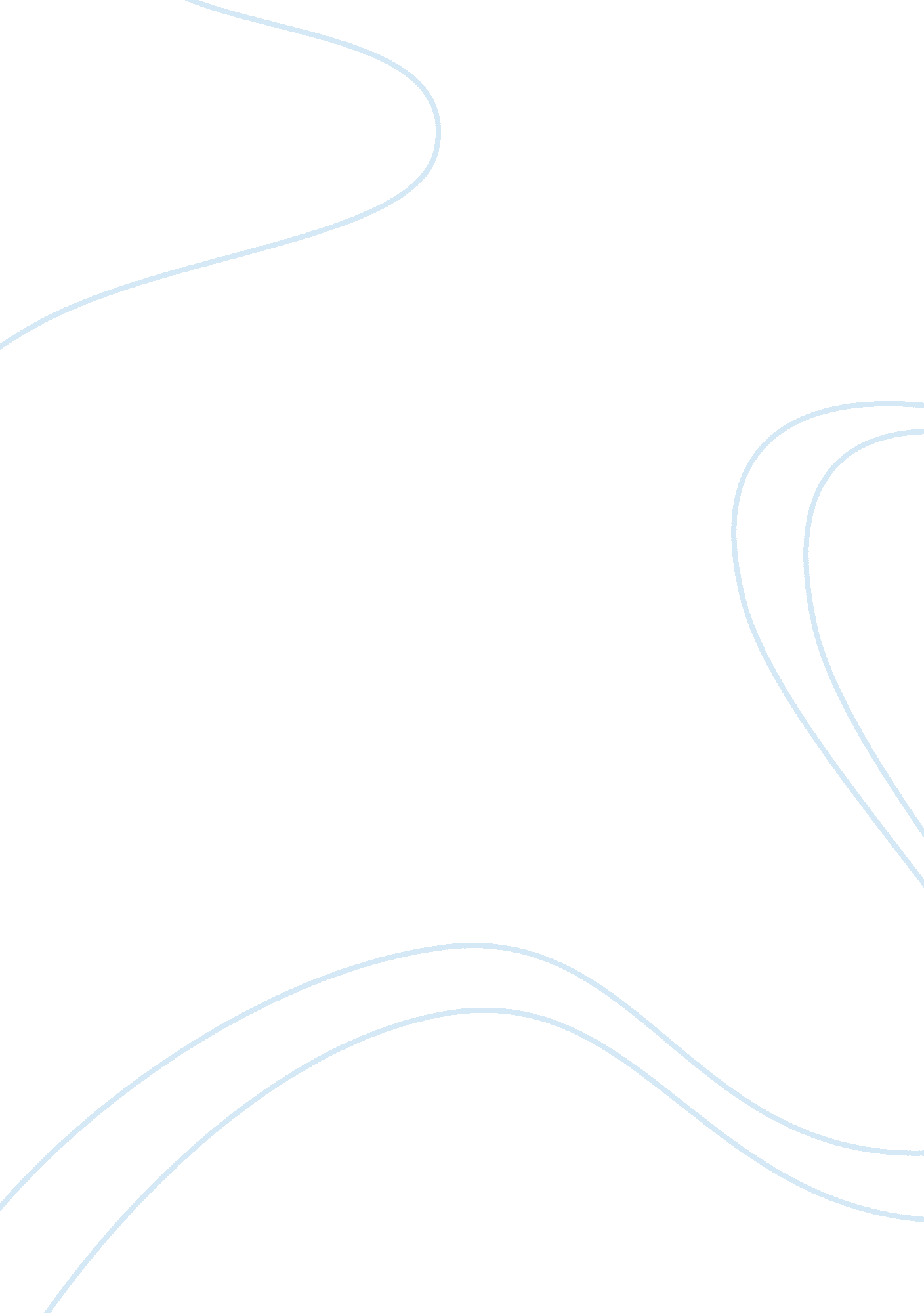 Bad girls in school essay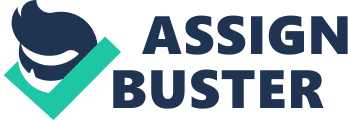 This story starts off with three girls going to Redeemer College a school for only girls, they have caused so much trouble for the time they have been attending the school and have given it a bad reputation. Ta Jeeka Brentford, Caledonia Nuttall and Katreena Melmac has made it their duty to disobey anyone who tries to tell them what is right but on a July afternoon a meeting is called to decide what to do with the three girls but the principal’s mind has been made up for expulsion. However the chairman of the school board Canon Rodney Pryce and the junior librarian Elaine Mico does not think that is a good idea, they believe that the girls need a second chance to prove themselves. Still thinking that the girls should be expelled the principal starts pointing out the things the girls have done like; skipping classes to sleep behind the hibiscus hedge which is out of bounds, bullying younger children for their lunch money and also not returning library books. The only thing the principal wanted was these three girls out of the school because the keep on disrupting it and driving teachers away, but being a Christian the chairman wanted to understand the three girls so with the help of Ms Mico they set up a one year programme called the Integrated Learning Unit for the analysis of the girls. For the start of her programme Elaine Mico started up on some files about the girls first she went through Katreena Melmac; she lives with her mother who is a policewoman, her father is a road manager so he’s usually abroad, always getting into trouble because she says whatever she feels, stealing and cheating but there’s one good thing about Ms. Melmac her grades for English and History and it’s because her spoken English is also good. She has interest in social activities, public speaking and drama. Next, Ms. Mico took a look at Ta Jeeka’s files. She is loud and rude, and likes alot of attention, don’t like to be ignored. Stealing is something she is always into, she has stole makeup, sweets, CD’s and even panties. She is interested in being a business woman and socialite. As Ms. Mico ate a frozen yogurt since it was a hot Saturday afternoon. She took a look at the last girl in the crew Caledonia. She is a gloomy, and tending to be disrespectful. She often skips classes to idle around under the trees forever doing her hair and makeup. She is the prettiest of them all. Caledonia is an award winning sprinter. He principal had withdrawn her from the team because of her academic performance. Elaine thought to herself that there is a whole lot more she has to find out about Caledonia because something doesn’t sound right but she had plenty of time to catch up n things with all the girls. Well Ta Jeeka never wanted to go to this school from the start and she told her grandmother so. She hated the school because it was too far from where she lived, the uniform was dreadful and the teachers. The only reason she attended that school was because of her two friends Caledonia and Katreena. She says nothing else would havemade her go to that stupid school, even if her grandmother beat, quarrel and threaten to take her to the police station, she wasn’t going. When it was time for the girls to go to start their class for the ILU, Ta Jeeka did not want to enter the class she claimed that she was frightened by Ms. Mico because she was so big and fat that you would think that you could hear her from far off. On the other hand Katreena, the one interested in the ILU the most, she wanted to try and work with the system that Elaine and Canon had set up for them. Katreena and Ms. Mico had a slight argument on the first day of class when Katreena had said that this wasn’t a class they were going to since a class don’t have only four people which was Ms. Mico, Caledonia, Ta Jeeka and herself. Katreena had never seen teacher taken her on before, they usually walk out of the class or send her to the principal’s office but Ms. Mico wasn’t going to give her that power. Caledonia is always on her own; she sat there listening to Katreena and Ta Jeeka argue with Ms. Mico trying to put her in the argument but Caledonia did not want that kind of highlight. She did not find that this ILU thing made any sense; she wasn’t interested because she had no plans of going to university or any college. At home the girls’ life was totally different Caledonia and her mother had lots of problems she thought her mother hated her because of all the trouble she had caused her mother in dealing with her education. Caledonia had a step father which she loved very much, he understood her and listens to every word she says when they are speaking. Caledonia had been having a secret relationship with her father’s brother and only her friends knew about it. She said that he made her feel good about herself and called her nice. Her friends told her that this was not good for her that she needed to end this relationship before it gets out of hand but Caledonia said that she could not because her step uncle had become over attached to her and she had already tried to end it with him but he said that he would do anything for her and she stayed with him. Ta Jeeka lived with her grandmother and her father who was an alcoholic, and her grandmother owned a bar. Ta Jeeka likes going out to dances and parties and dressed up like a ‘ skettel’ as her grandmother would say. She had to make her appearance at the dance in the square but before she did she had to show her grandmother what she was wearing but her grandmother didn’t approve of her outfit but Ta Jeeka did not care she still left the house the way she was dressed. When it was time to return home her grandmother locked her outside because she didn’t listen to her early that night. Katreena lives with her mother but often visits her father. Her mother is taking exams to go study abroad. Her father has a girl friend which she hates, she always try to get rid of them. She stole her father’s present girl friends cell phone because it was the lastest brand but her mother found it in her room and told her father that and she had to apologize to his girl friend. Ms. Mico had given the girls a class project to research and speak about something which interest them. Katreena spoke on Teenage Pregnancy, Caledonia spoke on sports and eating healthy and Ta Jeeka a shoe business. Each girl had to re-do their project because of their grammar and English. It was terrible, and not at the level they should be writing. 